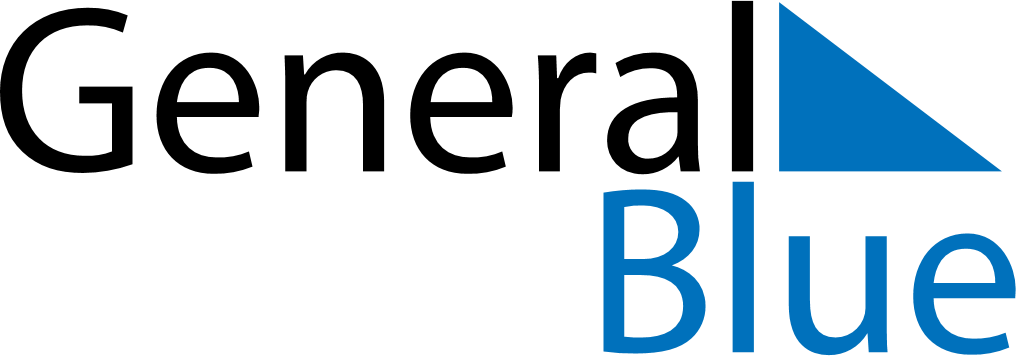 August 2028August 2028August 2028SloveniaSloveniaMONTUEWEDTHUFRISATSUN1234567891011121314151617181920AssumptionUnification of Prekmurje Slovenes with the Mother Nation2122232425262728293031